EXIT TICKET – 3º BÁSICOWORKSHEETS Nº 2-31. Describe yourself. (Descríbete a ti mismo/a) (6 pts)2. Describe physically a boy-friend and a girl-friend. (Describe físicamente a un amigo y a una amiga)	(4 pts)									3. Write one thing you do with your family. (Escribe una actividad que hagas con tu familia) (2 pts)4. Write one activity you  do and like. Be specific. (Escribe una actividad hagas y te guste. Sé específico/a)	(2 pts)																											Circle your face towards learning in this unit! (Encierra la carita que represente tu aprendizaje en esta unidad)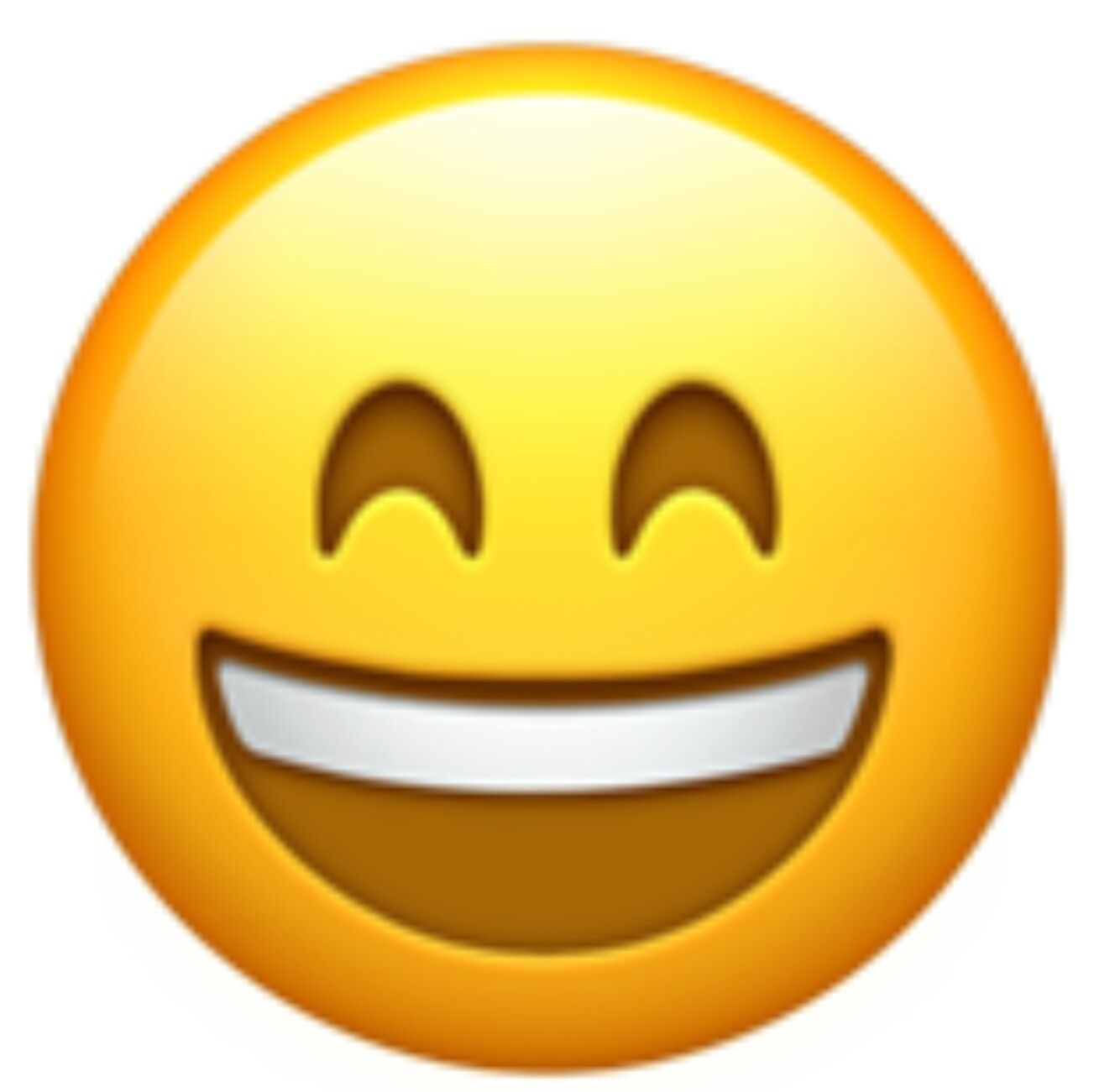 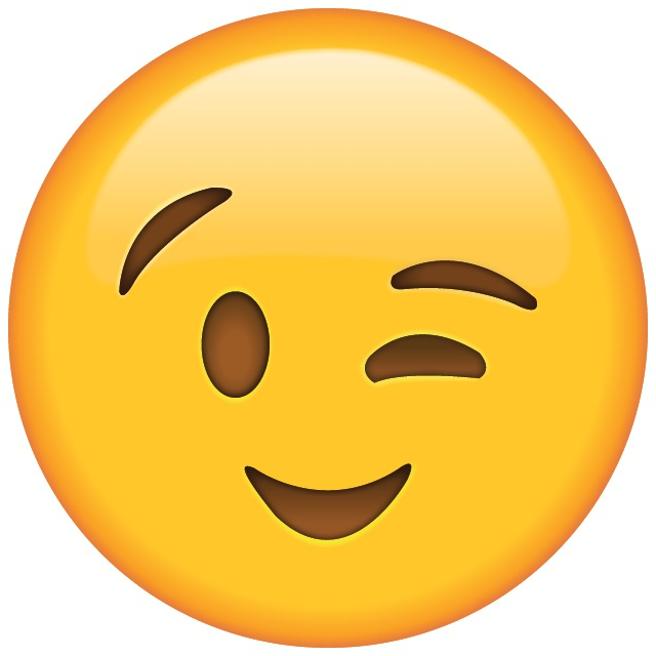 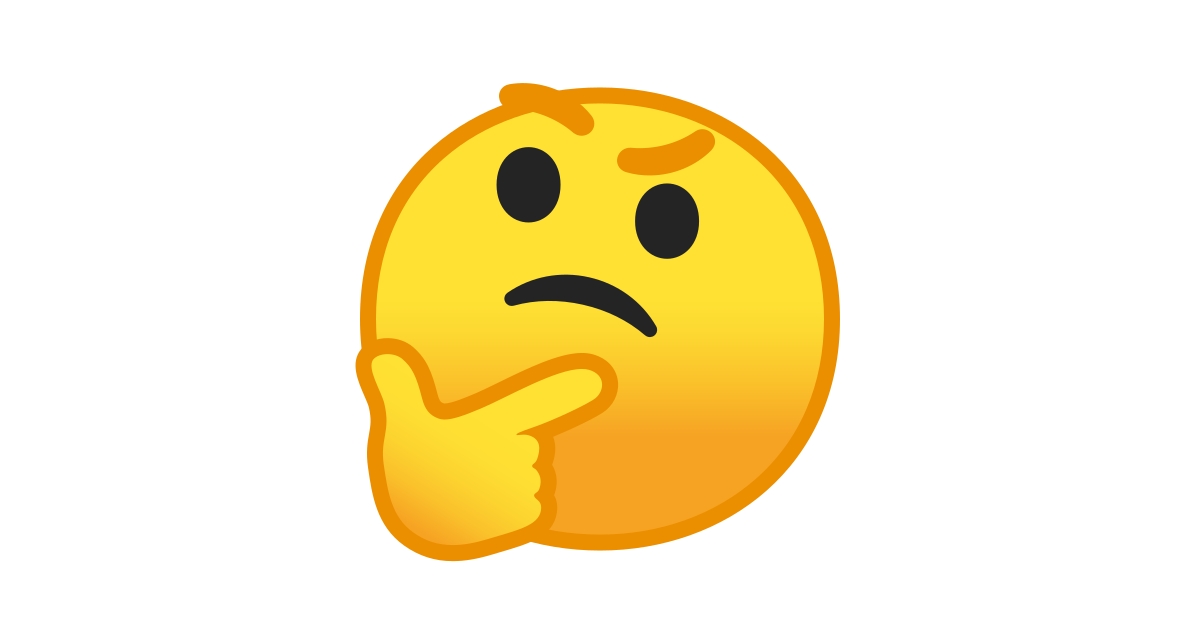 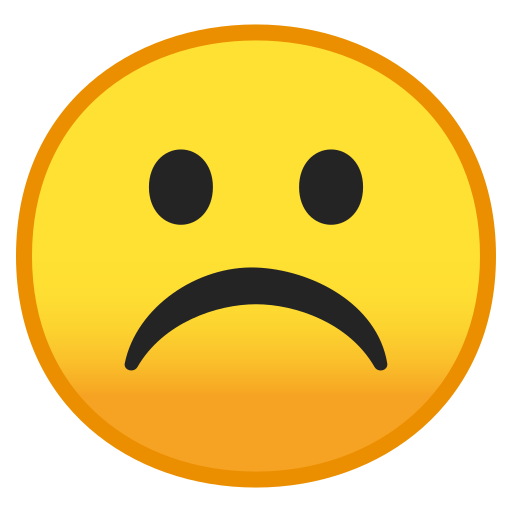 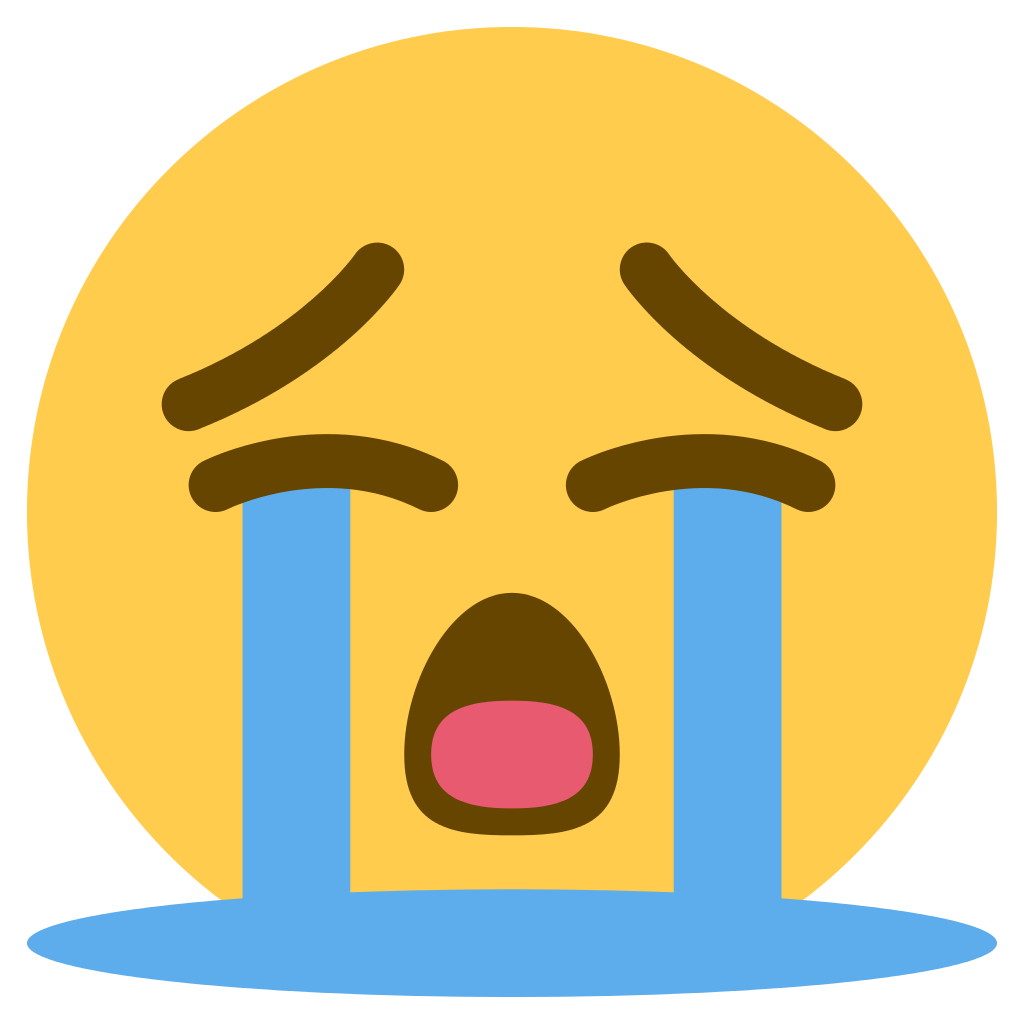 ESCALA DE VALORACIÓN DE ACTIVIDAD DE CIERRE- 3º BÁSICOAsignatura	: Inglés Puntaje Ideal	: 14NAME:CLASS:DATE:Objetivos de AprendizajeReconocer características físicas en las personas.Identificar rutinas.Identificar vocabulario en contexto.Completar con información propia.Puntaje obtenido/total_________/ 14 pts. InstruccionesCompleta el Exit Ticket con las respuestas que se piden. Se puede desarrollar a mano o a través del mismo Word. Envía tu Exit Ticket desarrollado al correo profesora.carolinamarambio@gmail.com, donde el archivo tenga el siguiente nombre: NOMBRE.APELLIDO-CURSOEjemplo: Carolina.Marambio-3ºA*El archivo puede ser en formato Word o una foto de la guía desarrollada.En el correo, el ASUNTO debe decir “Exit ticket Nombre del estudiante Curso”Ejemplo: “Exit ticket Carolina Marambio 3ºA”RANGOS DE PUNTAJECONCEPTODESCRIPCIÓN13 a 14 puntos Excelente¡Felicitaciones!  Se evidencia un excelente logro de los objetivos de aprendizaje de la Unidad 1. Demuestras que identificas un 90% o más del vocabulario presentado, y lo relacionas según el contexto e imágenes. Se logra un desempeño sobresaliente y/o destacado en las habilidades propuestas por la asignatura. Su trabajo se encuentra en el nivel óptimo superior de la escala.11 a 12 puntosBien¡Bien! Se evidencia un adecuado logro de los objetivos de aprendizaje de la Unidad 1. Demuestras que eres capaz de identificar entre un 70 y 89% del vocabulario presentado, siendo capaz de relacionarlo en su contexto e imágenes la mayoría de las veces. Se logra un desempeño adecuado de acuerdo a las indicaciones presentadas. El trabajo y su resultado es consistente con los estándares de desempeño esperados para el nivel.9 a 10 puntosSatisfactorioDemuestra un suficiente logro de los objetivos de aprendizaje de la Unidad 1. Eres capaz de identificar entre un 60 y 69% del vocabulario presentado. Hay aprendizajes que se encuentran en la base del desempeño esperado. El trabajo y su resultado, son suficientes, pero pueden seguir mejorando.8 puntos o menosInsuficienteA tu desempeño le falta un poco para alcanzar los objetivos esperados en la Unidad 1. El vocabulario no se conoce en el rango de suficiencia, por lo que es necesario reforzar los objetivos y contenidos planteados. 